De jeugdviswedstrijden zijn gepland voor de volgende data:1 )	Dinsdag		1 juni		van  18.30  tot  20.30 uur2 )	Woensdag		9 juni		van  18.30  tot  20.30 uur3 )	Vrijdag		18 juni	van  18.30  tot  20.30 uur4 )	Donderdag		24 juni	van  18.30  tot  20.30 uurAlle 4 viswedstrijden om 18.00 uur aanwezig.Er wordt in 2 groepen gevist in de leeftijd: t/m 11 jaar en 12 t/m 16 jaar.Voor de eindstand tellen de drie best geviste wedstrijden.De wedstrijden vinden plaats in de visvijver “De Lee”Deelname aan de wedstrijden is GRATISOm te kunnen deelnemen aan de wedstrijden moet je Lid zijn van hsv ’t ZumpkeOpgave voor het lidmaatschap/vispas via www.zumpke.mijnhengelsportvereniging.nl of bij Tijhof Diervoeders, Fleuweweg 2c.Prijsuitreiking viswedstrijden is Zaterdagmorgen 3 juliDeze morgen kun je eerst 2 uur vissen samen met je pa of ma of een ander familielid of vriend(in). We vissen van 9.00 tot 11.00 uur.   Aanwezig 8.30 uurOpgave wedstrijden per email of opgavestrook t/m 31 mei a.s. bij:Ronny Rikkert    mob. 06 2460 3222		email: hgr.rikkert@gmail.comInfo:  www.zumpke.mijnhengelsportvereniging.nl………………………………………………………………………………………………..……..Deze strook inleveren   …………………………………………………………………....................         Naam	  	 : . . . . . . . . . . . . . . . . . . . . . . . . . . . . . . . . . . . . . . . . . . . . . . . . .  Adres	  	 : . . . . . . . . . . . . . . . . . . . . . . . . . . . . . . . . . . . . . . . . . . . . . . . . .Geb datum	 : . . . - . . . - . . . . . . .Email		 : . . . . . . . . . . . . . . . . . . . . . . . . . . . . . . . . . . . . . . . . . . . . . . . . .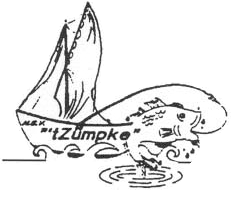 hsv  ’t ZumpkeJeugdviswedstrijden2021